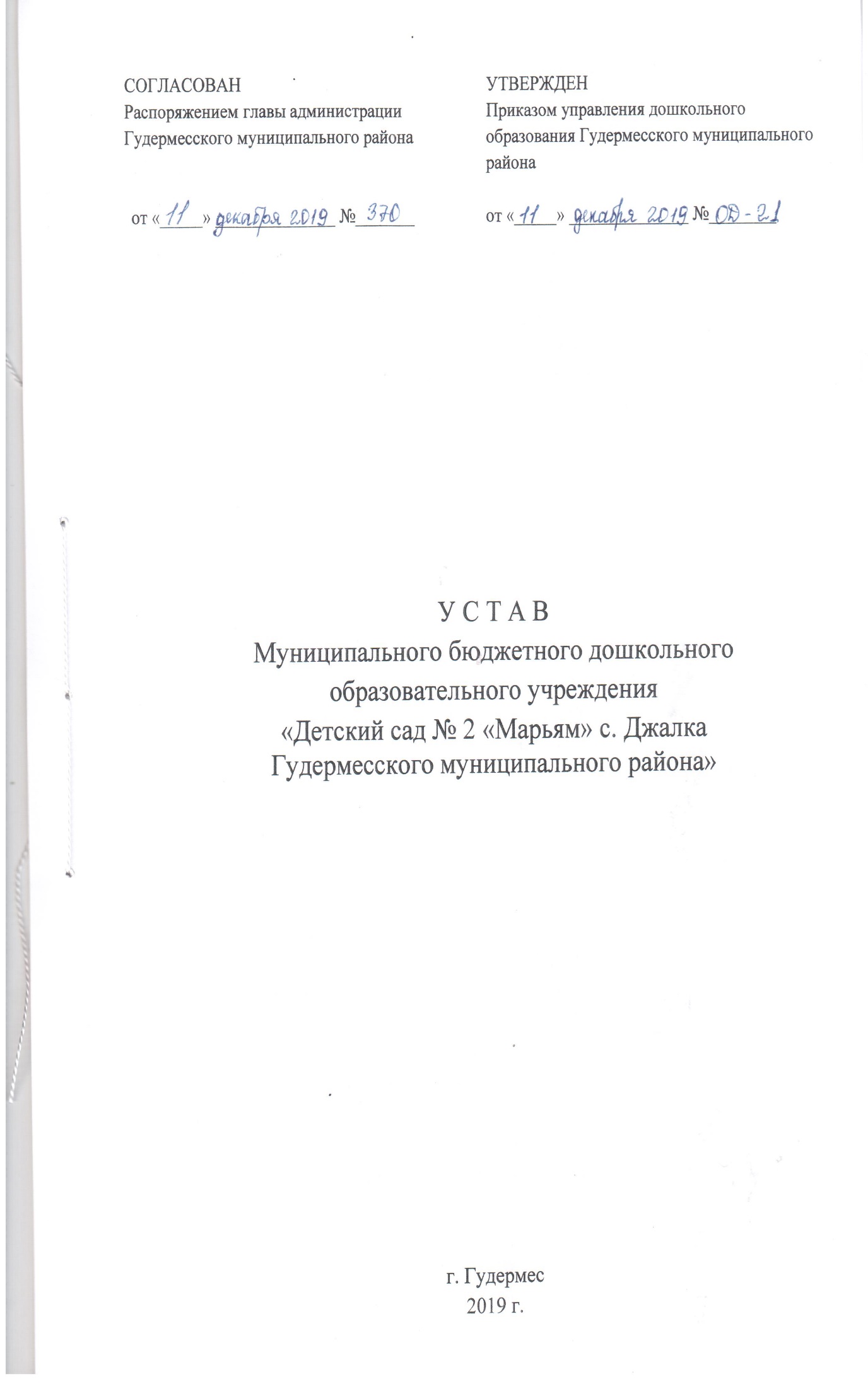 Настоящий Устав является новой редакцией Устава Муниципального бюджетного дошкольного образовательного учреждения «Детский сад № 2 «Марьям» с. Джалка Гудермесского муниципального района», утвержденного приказом управления дошкольного образования Гудермесского муниципального района от 11 января 2018 г. № ОД-02 и согласованного распоряжением главы администрации Гудермесского муниципального района от 11 января 2018 г. № 04, разработан в соответствии с действующим законодательством Российской Федерации и Чеченской Республики, нормативными правовыми актами Правительства Российской Федерации и Чеченской Республики, нормативными правовыми актами администрации Гудермесского муниципального района.1. Общие положения1.1. Муниципальное бюджетное дошкольное образовательное учреждение «Детский сад № 2 «Марьям» с. Джалка Гудермесского муниципального района» (далее – Учреждение) создано в целях реализации прав граждан на получение общедоступного дошкольного образования в соответствии с законодательством Российской Федерации. Учреждение является некоммерческой организацией, созданной на неограниченный срок.1.2. Учредителем Учреждения является Гудермесский муниципальный район в лице Муниципального учреждения «Управление дошкольного образования Гудермесского муниципального района» (далее – Учредитель), осуществляющего функции и полномочия Учредителя в соответствии с действующим законодательством Российской Федерации и Чеченской Республики, нормативными правовыми актами Правительства Российской Федерации и Чеченской Республики, нормативными правовыми актами администрации Гудермесского муниципального района. 1.3. Полное наименование Учреждения: Муниципальное бюджетное дошкольное образовательное учреждение «Детский сад № 2 «Марьям»           с. Джалка Гудермесского муниципального района». Сокращенное наименование Учреждения: МБДОУ «Детский сад № 2 «Марьям». 1.4. Собственником имущества Учреждения является Гудермесский муниципальный район в лице Администрации Гудермесского муниципального района (далее – Собственник имущества), которая осуществляет полномочия Собственника имущества в соответствии с законами Российской Федерации и Чеченской Республики, нормативными правовыми актами Правительства Российской Федерации и Чеченской Республики, Уставом Гудермесского муниципального района и нормативными правовыми актами Гудермесского муниципального района. 1.5. Учреждение является юридическим лицом, имеет обособленное имущество, самостоятельный баланс, лицевые счета в Управлении Федерального казначейства по Чеченской Республике, печать со своим наименованием, бланки, штампы. Учреждение от своего имени приобретает и осуществляет имущественные и неимущественные права, несет обязанности, выступает истцом и ответчиком в суде. 1.6. Учреждение отвечает по своим обязательствам всем находящимся у него на праве оперативного управления имуществом, в том числе приобретенным за счет доходов, полученных от приносящей доход деятельности, за исключением особо ценного движимого имущества, закрепленного за Учреждением Собственником имущества или приобретенного Учреждением за счет выделенных Собственником имущества средств, а также недвижимого имущества. 1.7. Учреждение не отвечает по обязательствам Собственника имущества.1.8. Учреждение осуществляет свою деятельность в соответствии с федеральными законами, законами Чеченской Республики и иными нормативными правовыми актами Российской Федерации, Чеченской Республики, Гудермесского муниципального района и настоящим Уставом. 1.9. Место нахождения Учреждения: Юридический адрес Учреждения: 366216, Российская Федерация, Чеченская Республика, с. Джалка, ул. А.Кадырова, 167.Фактический адрес Учреждения: 366216, Российская Федерация, Чеченская Республика, с. Джалка, ул. А.Кадырова, 167.1.10. Учреждение может создавать филиалы и открывать представительства в соответствии с действующим законодательством Российской Федерации. 1.11. В Учреждении могут создаваться и функционировать структурные подразделения, действующие на основании Устава, положения о структурных подразделениях Учреждения и положения о соответствующем структурном подразделении Учреждения, утвержденных руководителем Учреждения (далее – Заведующий). Структурное подразделение Учреждения возглавляет его руководитель, непосредственно подчиняющийся Заведующему. 1.12. Учреждение осуществляет образовательную деятельность на основании специального разрешения – лицензии на осуществление образовательной деятельности. 1.13. Обучение и воспитание в Учреждении ведутся на русском  и чеченском языках. 1.14. Режим работы Учреждения по пятидневной или шестидневной рабочей неделе определяется правилами внутреннего трудового распорядка, правилами внутреннего распорядка воспитанников и иными локальными нормативными актами Учреждения. 2. Предмет , цели и виды деятельности Учреждения2.1. Предметом деятельности Учреждения является оказание муниципальных услуг (выполнение работ) в сфере образования по реализации гарантированного гражданам Российской Федерации права на получение общедоступного и бесплатного дошкольного образования в соответствии с федеральным государственным образовательным стандартом дошкольного образования. 2.2. Основной целью деятельности Учреждения является реализация образовательных программ дошкольного образования, присмотр и уход за детьми. 2.3. Учреждение вправе осуществлять образовательную деятельность по следующим образовательным программам, реализация которых не является основной целью его деятельности: 2.3.1. дополнительные общеразвивающие программы. 2.4. Учреждение выполняет муниципальное задание, которое в соответствии с предусмотренными в настоящем Уставе основными видами деятельности Учреждения формируется и утверждается Учредителем. 2.5. Основными видами деятельности Учреждения являются:2.5.1. предоставление общедоступного бесплатного дошкольного образования; 2.5.2. присмотр и уход за детьми. 2.6. Учреждение вправе сверх установленного муниципального задания, а также в случаях, определенных нормативными правовыми актами Российской Федерации, Чеченской Республики и Гудермесского муниципального района, в пределах установленного муниципального задания, выполнять работы, оказывать услуги, относящиеся к его основным видам деятельности, предусмотренным настоящим Уставом, гражданам и юридическим лицам за плату и на одинаковых при оказании одних и тех же услуг условиях. 2.7. Учреждение вправе осуществлять образовательную деятельность, в том числе по дополнительным общеразвивающим программам, за счет средств физических и (или) юридических лиц по договорам об оказании платных образовательных услуг. Платные образовательные услуги – это осуществление образовательной деятельности по заданиям и за счет средств физических и (или) юридических лиц по договорам об оказании платных образовательных услуг. 2.8. Доход, полученный от оказания платных образовательных услуг, используется Учреждением в соответствии с целями деятельности Учреждения на: 2.8.1. развитие Учреждения и (или) повышение его конкурентоспособности; 2.8.2. повышение уровня оплаты труда работников Учреждения; 2.8.3. укрепление материальной и технической базы Учреждения; 2.8.4. повышение квалификации работников Учреждения; 2.9. Учреждение вправе осуществлять следующие виды деятельности за счет средств физических и (или) юридических лиц по договорам об оказании платных образовательных услуг: методическое, логопедическое, психологическое, дефектологическое консультирование родителей (законных представителей), выходящее за рамки образовательной программы;создание групп выходного дня с организацией студий и кружков по различным видам детской деятельности;кружок изобразительного искусства;коррекционно-развивающая деятельность (организация кружков по развитию логоритмических движений и коррекции отклонений в развитии психических процессов дошкольников);репетиторство;изучение английского языка;обучение к игре на музыкальных инструментах;прокат костюмов;обучение вязанию;обучение лепке;группы адаптации детей к условиям школьной жизни;группа общефизической подготовки;шитью мягкой игрушки; физкультурно-оздоровительная деятельность; сдача помещений в аренду; тренировочная деятельность в области спорта и игр; деятельность по организации и постановке театральных и оперных представлений, концертов и прочих сценических выступлений; обучение танцам;лечебный массаж;логопедические занятия.2.10. Порядок предоставления Учреждением платных образовательных услуг, указанных в пункте 2.9. настоящего Устава определяется локальным актом (положением) о платных образовательных услугах. 2.11. Учреждение не вправе осуществлять виды деятельности и оказывать платные услуги, не предусмотренные настоящим Уставом. 2.12. Учреждение в соответствии с законодательством Российской Федерации вправе образовывать объединения (ассоциации и союзы) в целях развития и совершенствования образования.3. Организация деятельности и управление Учреждением 3.1. Структура органов управления Учреждением3.1.1. Управление Учреждением осуществляется в соответствии с нормативными правовыми актами Российской Федерации, Чеченской Республики и Гудермесского муниципального района, настоящим Уставом. Управление Учреждением осуществляется на основе сочетания принципов единоначалия и коллегиальности. 3.1.2. Единоличным исполнительным органом Учреждения является Заведующий. 3.1.3. Коллегиальными органами управления Учреждением являются: Общее собрание работников, Педагогический совет. 3.2. Заведующий3.2.1. Заведующий организует выполнение решений Учредителя по вопросам деятельности Учреждения. 3.2.2. Заведующий без доверенности действует от имени Учреждения. 3.2.3. Компетенция Заведующего: заключение гражданско-правовых договоров от имени Учреждения; утверждение структуры и штатного расписания Учреждения; прием на работу в Учреждение работников, заключение и расторжение трудовых договоров с работниками, распределение должностных обязанностей, выполнение иных функций работодателя; определение состава и объема сведений, составляющих служебную тайну, а также установление порядка ее защиты и обеспечение его соблюдения; утверждение правил внутреннего трудового распорядка; утверждение локального нормативного акта о соотношении учебной (преподавательской) и другой педагогической работы в пределах рабочей недели по согласованию с Педагогическим советом; утверждение положения об аттестации педагогических работников в целях подтверждения соответствия их занимаемым должностям; утверждение положений об обособленных подразделениях (филиалах и представительствах) и положений о структурных подразделениях; контроль работы и обеспечение эффективного взаимодействия структурных подразделений Учреждения; обеспечение соблюдения законности в деятельности Учреждения; утверждение по согласованию с Учредителем программы развития Учреждения; согласование с Учредителем и утверждение плана финансово-хозяйственной деятельности Учреждения, его годовой и бухгалтерской отчетности; обеспечение открытия лицевых счетов в Управлении Федерального казначейства по Чеченской Республике; обеспечение своевременной уплаты налогов и сборов; представление в установленном порядке статистических, бухгалтерских и иных отчетов; утверждение режима занятий воспитанников;утверждение правил приема воспитанников; прием воспитанников в Учреждение;принятие решений о переводе воспитанников из группы в группу;организация проведения самообследования Учреждения; утверждение порядка пользования лечебно-оздоровительной инфраструктурой, объектами культуры и спорта Учреждения; утверждение порядка создания, организации работы, принятия решений комиссией по урегулированию споров между участниками образовательных отношений и их исполнения; организация научно-методической работы, в том числе организация и проведение научных и методических конференций, семинаров; обеспечение создания и ведения официального сайта Учреждения в информационно-телекоммуникационной сети «Интернет»; уполномочивание иных лиц представлять интересы Учреждения посредством выдачи доверенностей; издание приказов, обязательных для исполнения всеми работниками Учреждения; утверждение иных локальных нормативных актов, за исключением локальных нормативных актов, утверждение которых относится к полномочиям Общего собрания работников, Педагогического совета. 3.2.4. Заведующий обязан: обеспечивать выполнение муниципального задания в полном объеме; обеспечивать постоянную работу по повышению качества предоставляемых Учреждением услуг, выполняемых работ; обеспечивать составление и выполнение в полном объеме плана финансово-хозяйственной деятельности Учреждения; обеспечивать составление отчетов о результатах деятельности Учреждения и об использовании закрепленного за ним на праве оперативного управления имущества; обеспечивать целевое и рациональное использование бюджетных средств, в том числе субсидий на оказание услуг (выполнение работ), субсидий на иные цели, и соблюдение Учреждением финансовой дисциплины;обеспечивать исполнение договорных обязательств Учреждения по выполнению работ, оказанию услуг; не допускать возникновения просроченной кредиторской задолженности Учреждения; обеспечивать сохранность, рациональное использование имущества, закрепленного за Учреждением на праве оперативного управления; обеспечивать своевременную выплату заработной платы работникам Учреждения, а также принимать меры по повышению размера заработной платы работникам Учреждения; согласовывать с Учредителем в случаях и порядке, установленных нормативными правовыми актами Российской Федерации, Чеченской Республики и Гудермесского муниципального района, распоряжение недвижимым имуществом и особо ценным движимым имуществом Учреждения, в том числе передачу его в аренду, безвозмездное пользование, заключение иных договоров, предусматривающих переход прав владения и (или) пользования в отношении имущества, закрепленного за Учреждением на праве оперативного управления, безвозмездного пользования, а также осуществлять его списание; предварительно согласовывать с Учредителем совершение Учреждением крупных сделок; согласовывать с Учредителем в случаях и порядке, установленных нормативными правовыми актами Российской Федерации, Чеченской Республики, Гудермесского муниципального района и настоящим Уставом, создание и ликвидацию филиалов, открытие и закрытие представительств Учреждения; обеспечивать раскрытие информации об Учреждении, его деятельности и закрепленном за ним имуществе в соответствии с требованиями законодательства; обеспечивать соблюдение правил внутреннего трудового распорядка работниками Учреждения; обеспечивать соблюдение требований по охране и безопасности труда, принимать необходимые меры по соблюдению в Учреждении правил техники безопасности и требований нормативных правовых актов Российской Федерации, Чеченской Республики и Гудермесского муниципального района по защите жизни и здоровья воспитанников и  работников Учреждения; проходить аттестацию в порядке, установленном Учредителем; выполнять иные обязанности, установленные нормативными правовыми актами Российской Федерации, Чеченской Республики, Гудермесского муниципального района и настоящим Уставом, решениями Учредителя и трудовым договором. 3.2.5. Заведующий несет ответственность за образовательную, научную, воспитательную работу и организационно-хозяйственную деятельность Учреждения. 3.2.6. Заведующий несет перед Учреждением ответственность в размере убытков, причиненных Учреждению в результате совершения крупной сделки с нарушением требований законодательства, независимо от того, была ли эта сделка признана недействительной. 3.3. Общее собрание работников3.3.1. Общее собрание работников (далее – Общее собрание) является постоянно действующим коллегиальным органом управления Учреждением. 3.3.2. Членами Общего собрания являются работники Учреждения. Председатель Общего собрания избирается из числа членов Общего собрания на срок не более трех лет. Председатель Общего собрания осуществляет свою деятельность на общественных началах, без оплаты исполнения своих полномочий. 3.3.3. Общее собрание правомочно, если на заседании присутствует не менее двух третей от общего числа его членов. 3.3.4. Работники Учреждения обязаны принимать участие в работе Общего собрания. 3.3.5 Решения Общего собрания принимаются большинством голосов присутствующих на заседании членов Общего собрания и оформляются протоколами. 3.3.6. Компетенция Общего собрания: принятие решения о заключении коллективного договора от имени Учреждения; согласование результатов самообследования Учреждения; принятие правил внутреннего распорядка воспитанников; утверждение локального нормативного акта о нормах профессиональной этики педагогических работников; рассмотрение иных вопросов, касающихся трудовых отношений работников и (или) вынесенных на заседание Общего собрания. 3.3.7. Общее собрание созывается по мере необходимости. Заведующий объявляет о дате проведения Общего собрания не позднее, чем за один месяц до его созыва. 3.3.8. Вопросы для обсуждения на Общем собрании вносятся членами Общего собрания. С учетом внесенных предложений формируется повестка заседания Общего собрания. 3.3.9. Общее собрание не вправе рассматривать и принимать решения по вопросам, не отнесенным к его компетенции настоящим Уставом. 3.3.10. Общее собрание не вправе выступать от имени Учреждения. 3.4. Педагогический совет3.4.1. Педагогический совет является постоянно действующим коллегиальным органом управления Учреждением. 3.4.2. Членами Педагогического совета являются педагогические работники Учреждения, Заведующий и заместители Заведующего. Председателем Педагогического совета по является Заведующий. Педагогический совет избирает из своего состава секретаря Педагогического совета. 3.4.3. Педагогический совет правомочен, если на нем присутствует более половины его членов. 3.4.4. Работники Учреждения, являющиеся членами Педагогического совета, обязаны принимать участие в работе Педагогического совета. Решения Педагогического совета принимаются большинством голосов присутствующих на заседании членов и оформляются протоколами. При равном количестве голосов решающим является голос председателя Педагогического совета. 3.4.5. Компетенция Педагогического совета: утверждение плана (планов) учебной работы Учреждения на учебный год; утверждение образовательных программ, реализуемых Учреждением; согласование локального нормативного акта о соотношении учебной (преподавательской) и другой педагогической работы в пределах рабочей недели; подготовка предложений по использованию и совершенствованию методов обучения и воспитания, образовательных технологий, электронного обучения; рассмотрение итогов учебной работы Учреждения. 3.4.6. Педагогический совет созывается по мере необходимости. Заведующий объявляет о дате проведения Педагогического совета не позднее чем за семь календарных дней до его созыва. 3.4.7. Вопросы для обсуждения на Педагогическом совете вносятся членами Педагогического совета. С учетом внесенных предложений формируется повестка заседания Педагогического совета. 3.4.8. Педагогический совет не вправе рассматривать и принимать решения по вопросам, не отнесенным к его компетенции настоящим Уставом. 3.4.9. Педагогический совет не вправе выступать от имени Учреждения.4. Локальные нормативные акты Учреждения4.1. Учреждение принимает локальные нормативные акты, содержащие нормы, регулирующие образовательные отношения и иную деятельность, осуществляемую Учреждением в пределах своей компетенции, в соответствии с нормативными правовыми актами Российской Федерации, Чеченской Республики и Гудермесского муниципального района и настоящим Уставом. 4.2. Локальные нормативные акты принимаются Педагогическим советом и Заведующим в соответствии со своей компетенцией, определенной настоящим Уставом. В случаях, предусмотренных настоящим Уставом, Заведующий принимает локальные нормативные акты при условии их согласования с Педагогическим советом. 4.3. Решения Общего собрания и Педагогического совета о принятии (согласовании) локальных нормативных актов Учреждения оформляются соответствующими протоколами заседаний. Принятые (согласованные) Общим собранием и Педагогическим советом локальные нормативные акты Учреждения, а также локальные нормативные акты Учреждения, принятие которых входит в компетенцию Заведующего, утверждаются и вводятся в действие приказом Заведующего. 4.4. Нормы локальных нормативных актов, ухудшающие положение воспитанников или работников Учреждения по сравнению с действующим законодательством либо принятые с нарушением установленного порядка, не применяются и подлежат отмене Заведующим. 5. Имущество и финансовое обеспечение деятельности Учреждения5.1. Имущество Учреждения закрепляется за ним на праве оперативного управления в соответствии с требованиями нормативных правовых актов Российской Федерации, Чеченской Республики и Гудермесского муниципального района. 5.2. Недвижимое имущество и особо ценное движимое имущество, закрепленное за Учреждением или приобретенное Учреждением за счет средств, выделенных ему Учредителем на приобретение этого имущества, подлежит обособленному учету в установленном порядке. 5.3. Перечень особо ценного движимого имущества Учреждения определяется Учредителем. 5.4. Учреждение не вправе без согласия Учредителя распоряжаться недвижимым имуществом и особо ценным движимым имуществом, закрепленным за ним на праве оперативного управления или приобретенным Учреждением за счет средств, выделенных ему Учредителем на приобретение такого имущества, включая передачу его в аренду, безвозмездное пользование, заключение иных договоров, предусматривающих переход прав владения и (или) пользования в отношении указанного имущества, закрепленного за Учреждением на праве оперативного управления, безвозмездного пользования, а также осуществлять его списание. 5.5. Учреждение не вправе совершать сделки, возможными последствиями которых является отчуждение или обременение имущества, закрепленного за Учреждением на праве оперативного управления, безвозмездного пользования или имущества, приобретенного за счет средств, выделенных Учреждению собственником на приобретение такого имущества, если иное не установлено федеральным законодательством. 5.6. Остальным находящимся на праве оперативного управления имуществом Учреждение вправе распоряжаться самостоятельно, если иное не предусмотрено требованиями нормативных правовых актов Российской Федерации, Чеченской Республики, Гудермесского муниципального района и настоящим Уставом. 5.7. Источниками финансового обеспечения Учреждения являются: 5.7.1. субсидии, предоставляемые Учреждению из бюджета Гудермесского муниципального района на возмещение нормативных затрат, связанных с оказанием Учреждением в соответствии с муниципальным заданием муниципальных услуг (выполнением работ); 5.7.2. субсидии, предоставляемые Учреждению из бюджета Гудермесского муниципального района на иные цели; 5.7.3. доходы Учреждения, полученные от осуществления приносящей доходы деятельности, в случаях, предусмотренных настоящим Уставом, и приобретенное за счет этих доходов имущество; 5.7.4. иные источники, не запрещенные действующим законодательством. 5.8. Учреждение не вправе отказаться от выполнения муниципального задания.5.9. Учреждение в отношении денежных средств и имущества, закрепленного за Учреждением на праве оперативного управления, обязано согласовывать в случаях и порядке, установленном нормативными правовыми актами Российской Федерации, Чеченской Республики, Гудермесского муниципального района и настоящим Уставом: 5.9.1. совершение Учреждением крупных сделок; 5.9.2. передачу Учреждением некоммерческим организациям в качестве их учредителя или участника денежных средств (если иное не установлено условиями их предоставления) и иного имущества, за исключением особо ценного движимого имущества, закрепленного за Учреждением собственником или приобретенного Учреждением за счет средств, выделенных ему собственником на приобретение такого имущества, а также недвижимого имущества. 5.10. Учреждение не вправе размещать денежные средства на депозитах в кредитных организациях, а также совершать сделки с ценными бумагами, если иное не предусмотрено нормативными правовыми актами Российской Федерации, Чеченской Республики и Гудермесского муниципального района.6. Реорганизация, изменение типа, ликвидация Учреждения,        изменение Устава6.1. Учреждение может быть реорганизовано в порядке, предусмотренном нормативными правовыми актами Российской Федерации, Чеченской Республики и Гудермесского муниципального района. 6.2. Изменение типа Учреждения осуществляется в порядке, установленном Правительством Чеченской Республики, Администрацией Гудермесского муниципального района. 6.3. Принятие решения о ликвидации и проведение ликвидации Учреждения осуществляются в порядке, установленном Администрацией Гудермесского муниципального района. 6.4. Имущество учреждения, оставшееся после удовлетворения требований кредиторов, а также имущество, на которое в соответствии с федеральными законами не может быть обращено взыскание по обязательствам Учреждения, передается ликвидационной комиссией в казну Гудермесского муниципального района. 6.5. Изменения в настоящий Устав утверждаются Учредителем Учреждения. Изменения в настоящий Устав вступают в силу после их государственной регистрации в установленном законодательством порядке.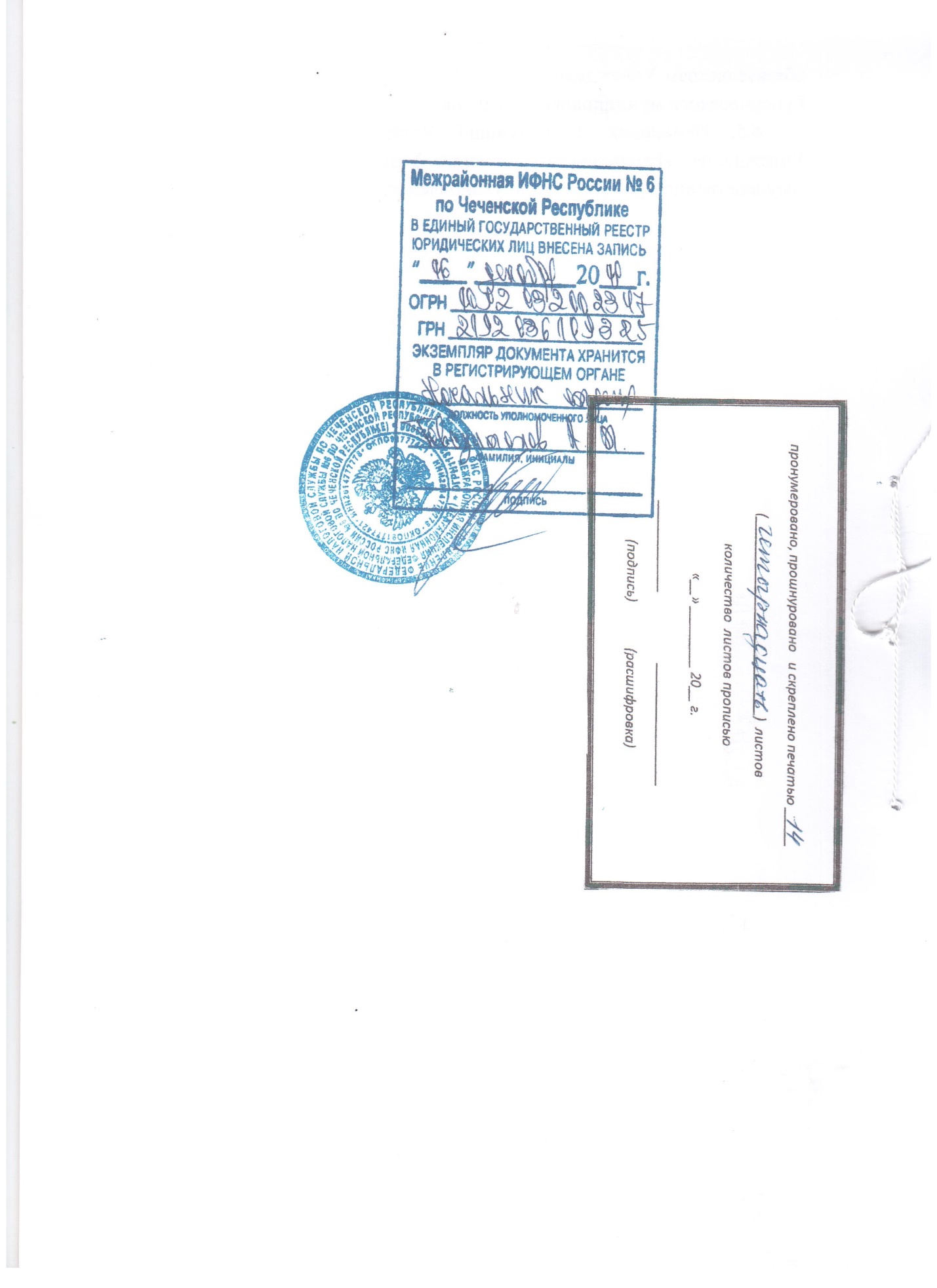 